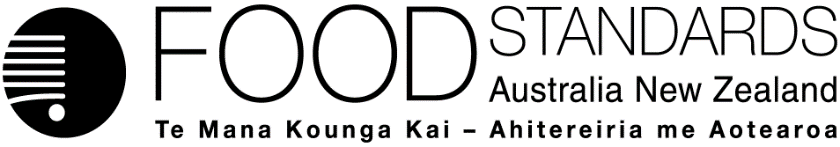 15 February 2018[38-18]Administrative Assessment Report – Application A1159Triacylglycerol lipase from Trichoderma reesei as a processing aid (enzyme) DecisionChargesApplication Handbook requirementsConsultation & assessment timeframeDate received: 22 January 2018 Date due for completion of administrative assessment: 14 February 2018 Date completed: 13 February 2018Date received: 22 January 2018 Date due for completion of administrative assessment: 14 February 2018 Date completed: 13 February 2018Date received: 22 January 2018 Date due for completion of administrative assessment: 14 February 2018 Date completed: 13 February 2018Applicant: DuPont Australia Pty LtdApplicant: DuPont Australia Pty LtdPotentially affected Schedule:18Brief description of Application:To permit the use of the enzyme lipase, triacylglycerol from Trichoderma reesei as a processing aid for the production of bakery products and cereal-based beverages.Brief description of Application:To permit the use of the enzyme lipase, triacylglycerol from Trichoderma reesei as a processing aid for the production of bakery products and cereal-based beverages.Potentially affected Schedule:18Procedure:  General	Estimated total hours: 350Reasons why:Seeking permission for a new microbial source for permitted enzyme as a processing aidProvisional estimated start work:  Mid-August 2018Application accepted Date: 13 February 2018Has the Applicant requested confidential commercial information status? Yes✔		NoWhat documents are affected? Sections of Appendix B and all of Appendix EHas the Applicant provided justification for confidential commercial information request? Yes✔		No	Has the Applicant sought special consideration e.g. novel food exclusivity, two separate applications which need to be progressed together?Yes	No✔Does FSANZ consider that the application confers an exclusive capturable commercial benefit on the Applicant?Yes	No ✔ Does the Applicant want to expedite consideration of this Application?Yes	No✔	Not known Which Guidelines within the Part 3 of the Application Handbook apply to this Application?3.1.1, 3.3.2 Is the checklist completed?Yes✔		NoDoes the Application meet the requirements of the relevant Guidelines?  Yes✔		No Does the Application relate to a matter that may be developed as a food regulatory measure, or that warrants a variation of a food regulatory measure?Yes✔		NoIs the Application so similar to a previous application or proposal for the development or variation of a food regulatory measure that it ought not to be accepted?Yes	No✔Did the Applicant identify the Procedure that, in their view, applies to the consideration of this Application?Yes✔		NoIf yes, indicate which Procedure: GeneralOther Comments or Relevant Matters:Nil Proposed length of public consultation period:  6 weeks Proposed timeframe for assessment:‘Early Bird Notification’ due:  Commence assessment (clock start)	Mid-Sept 2018Completion of assessment & preparation of draft food reg measure	Mid-Jan 2019Public comment	Late Jan–early March 2019Board to complete approval	Mid-June 2019Notification to Forum	Late June 2019Anticipated gazettal if no review requested	Early Sept 2019